Me llamo ________________________________  Cap 7 Vocabulario y los verbos reflexivos: Prueba de prácticaCombina la actividad con la definición en inglés. To go to bed/lie down _M_To fall asleep_J_To shave oneself _G__To brush one’s hair _I_To wake up _F__To put on makeup _C__To get up H___To wash oneself B__To put on O___To  get angry K___To become worried _A_To remember _E__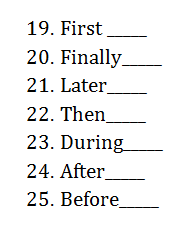 Termina la oración con la palabra del banco que mejor corresponde. toalla    B. jabón    C. el champú    D. espejo  E.  pasta de dientes   F. despertador       D.Escribe la forma correcta del verbo reflexivo. Usa la sección A para ayudarte.26. Yo ___me lavo __ la cara todos los días (wash).27. Las chicas __se ponen ____  los vestidos para el baile (put on)28. Tú __te acuestas_______temprano porque mañana tienes un examen. (go to bed/lie down)29. Mi padre siempre ___se levanta ___ antes de mi mamá (get up)30. Mi hermana y yo ____nos maquillamos_____ frente al espejo (put on makeup)31. Josefina va a _____dormirse_______ muy pronto (fall asleep).E. Contesta en español: Answer in a full sentence with a reflexive verb for full credit!32. ¿Te bañas por la noche o por la mañana? ____Me baño por la noche_____________________________________33. ¿Prefieres cepillarte los dientes o cepillarte el pelo primero?  ________Prefiero cepillarme los dientes primero__________________34. ¿Quién se maquilla todos los días? __Yo me maquillo todos los días / Mi madre se maquilla todos los días ______________________